Sistem Pendukung Keputusan Penentuan Prioritas Pemadaman Hotspot Kebakaran Hutan dan Lahan Menggunakan Metode Analytic Hierarchy Process dan Weighted ProductAji Dwi Komara#1, Esmeralda C. Djamal#2, Faiza Renaldi#3#Jurusan Informatika, Fakultas MIPA, Universitas Jenderal Achmad Yani, Cimahi
Jl. Terusan Jenderal Sudirman Po.Box 148, Cimahi, Jawa Barat,405131ajidwikomara14@gmail.com2esmeraldacd@yahoo.com3faiza.renaldi@gmail.com
Abstract - Forest and land is a natural resource that is very potential to be used for national development. Nevertheless to forests and land are common threats and harassment that impede conservation efforts. One form of threats and harassment by the forest fires and land (karhutla). Land and forest fires in Indonesia is a problem that occurs regularly every year, especially during the dry season. Conventionally information delivery system is done by monitoring directly in the field, use a map and compass as well as the use of the gong in the villages as a tool to inform the public about the possibility of fire. Today, with the help of modern technology such as computers, telecommunications devices and the Internet many developing fire information system that provides information to map the locations of fire (hotspot). However, often the fire information display only hotspot in an area, featuring a fire-prone area served is not clear, and is not based on processing methods methodologically inconsistent, which tend to be subjective and dependent on the processing of data. Hotspot which appeared hundreds or even thousands, to minimize the danger of fire should be immediately sought a solution would have been to put it out, but by the number of hotspots that much is certainly not an easy thing to do. One determines the hotspot to be extinguished in advance will result in a more dangerous and greater losses. Planning activities for fire prevention and suppression requires accurate information, actual and easily understood by decision makers. Therefore, by utilizing advances in technology, it takes a Decision Support System (Decision Support System) to help determine hotspots land and forest fires are a top priority to extinguish based on the criteria that have been set. The proper method for application of the Analytic Hierarchy Process (AHP) and Weighted Product (WP). Keywords- land and forest fires, hotspots, Decision Support System, Analytic Hierarchy Process, Weighted ProductPendahuluanIdentifikasi MasalahDari jumlah hotspot yang muncul disuatu area Provinsi, perlu dilakukan perangkingan berdasarkan prioritasnya yang terdiri dari 11 atribut yaitu luas daerah terbakar, arah mata angin, jarak dari sumber air, jarak dari pemukiman, jarak dari jalan, jarak dari posko, jarak dari lahan produktif, jarak dari suaka alam, jenis tanah, kelerengan permukaan dan waktu tempuh. Namun, banyaknya alternatif dan atribut memberikan kompleksitas perhitungan perankingan alternatif dalam pengambilan keputusan penentuan prioritas pemadaman hotspot kebakaran hutan dan lahan.Tinjauan PustakaSistem Pendukung KeputusanSistem pendukung keputusan yaitu sebuah sistem berbasis komputer yang adaptif, fleksibel, dan interaktif yang digunakan untuk memecahkan masalah-masalah tidak terstruktur sehingga meningkatkan nilai keputusan yang diambil.Analytic Hierarchy Process (AHP)Metode Analytic Hierarchy Process (AHP) merupakan metode yang digunakan untuk mencari ranking dari berbagai alternatif dalam pemecahan suatu masalah. Prinsip dasar yang harus dipahami dalam metode AHP yaitu:Decomposition adalah membagi problema yang utuh menjadi unsur – unsurnya ke bentuk hirarki proses pengambilan keputusan, dimana setiap unsur atau elemen saling berhubungan. Struktur dekomposisi yakni:Tingkat pertama	: Sasaran  Tingkat kedua	: Kriteria – kriteria Tingkat ketiga	: Alternatif – alternative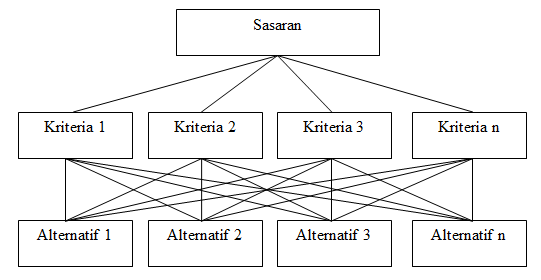 Gambar 1 Struktur dekomposisi AHPComparative Judgement merupakan inti dari AHP karena akan berpengaruh terhadap urutan prioritas dari elemen – elemennya. Hasil dari penilaian ini lebih mudah disajikan dalam bentuk matriks pairwise comparisons yaitu matriks perbandingan berpasangan yang memuat tingkat preferensi beberapa alternatif untuk tiap kriteria. Nilai numerik yang digunakan untuk seluruh perbandingan diperoleh dari skala 1 sampai 9 yang telah ditetapkan oleh Saaty, seperti pada tabel I berikut ini:TABEL ISKALA SAATYSynthesis of Priority dilakukan dengan menggunakan eigen vector method untuk mendapatkan bobot relatif bagi unsur – unsur pengambilan keputusan. Logical Consistency merupakan karakteristik penting AHP. Hal ini dicapai dengan mengagresikan seluruh eigen vector yang diperoleh dari berbagai tingkatan hirarki kemudian diperoleh suatu vektor composite tertimbang yang menghasilkan urutan pengambilan keputusan.Penelitian sistem pendukung keputusan di antaranya pernah dilakukan untuk pemilihan mahasiswa berprestasi menggunakan meotde Analytic Hierarchy Process dan Promethee dengan kriteria nilai IPK, ekstrakulikuler yang diikuti, dan nilai bahasa inggris. Hasil pengujian penelitian ini mencapai 94%.Weighted Product (WP)Weighted Product merupakan metode yang digunakan untuk penyelesaian sistem pendukung keputusan menggunakan perkalian untuk menghubungkan nilai kriteria. Metode weighted product memiliki langkah langkah sebagai berikut:Penentuan kriteria Penilaian bobot kepentingan tiap kriteriaPenentuan range nilai tiap kriteriaPenilaian tiap alternatif menggunakan semua atribut dengan penentuan range nilai yang disediakan yang menunjukan seberapa besar kepentingan antar kriteria.Dari data penilaian tiap bobot atribut dan nilai alternatif dibuat matrik keputusan (X).Dilakukan proses normalisasi untuk bobot kriteria.Normalisasi kriteria dilakukan dengan menggunakan rumus...............................................................(1)Keterangan : Wj = Bobot kriteria, ΣWj = Penjumlahan bobot..kriteriaDilakukan proses normalisasi (S) matrik keputusan dengan cara mengalikan kriteria, atribut terlebih dahulu harus dipangkatkan dengan bobot kriteria. Pada metode weighted product kriteria dibagi kedalam dua kategori yaitu kriteria keuntungan (kriteria pangkat bernilai positif), dan kriteria biaya (pangkat bernilai negatif). Berikut ini merupakan rumus untuk menghitung normalisasi matrik (S):...................................................(2)Keterangan: Si = hasil normalisasi matrik,Xij = rating alternatif.per atribut,Wj = bobot atribut, i = alternatif, J = kriteria.Proses preferensi (Vi) atau perankingan untuk tiap alternatif.Proses perankingan untuk setiap alternatif menggunakan rumus sebagai berikut:.................................................(3)Keterangan: Vi  = Preferensi alternatif dianalogikan sebagai vektor V, X = nilai kriteria, W= bobot kriteria, i = alternatif, J = kriteria, n=banyaknya kriteriaPenelitian sebelumnya telah dilakukan terhadap peminatan Sekolah Menengah Atas (SMA) menggunakan metode Weighted Product dengan kriteria nilai raport Sekolah Menengah Pertama (SMP), nilai Ujian Nasional SMP, dan minat siswa. Hasil uji sistem menunjukan 93,2% dari 103 jumlah data siswa.HotspotHotspot atau titik panas adalah indikator kebakaran hutan yang mendeteksi suatu lokasi yang memiliki suhu relatif lebih tinggi dibandingkan dengan suhu di sekitarnya. Kebakaran Hutan dan LahanKebakaran hutan dan lahan (karhutla) adalah Suatu peristiwa kebakaran, baik alami maupun oleh perbuatan manusia, yang ditandai dengan penjalaran api dengan bebas serta konsumsi bahan bakar hutan dan lahan yang dilaluinya. Unified Modeling Leanguage (UML)Unified Modeling Language (UML) adalah bahasa yang menjadi standar untuk membantu memvisualisasi, menspesifikasikan, membangun dan membuat dokumen sebuah sistem pengembangan perangkat lunak berbasis obyek dengan menggunakan notasi grafik/gambar. UML dibagi menjadi beberapa komponen, yaitu Use Case Diagram, Class Diagram, Sequence Diagram, dan Activity Diagram.Business ActorBusiness Actor menjelaskan mengenai aktor yang terlibat dengan sistem. Pemilihan aktor berdasarkan penggunaan sistem dan analisis terhadap sistem yang berjalan. Aktor ini kemudian digunakan dalam perancangan Use Case Diagram, Sequence Diagram, dan Activity Diagram.  Identifikasi AktorAktor yang didapat dari Business Use Case kemudian diidentifikasi dengan penjelasan mengenai aktor yang terlibat berserta hak akses yang dimilki aktor tersebut terhadap sistem.Usecase DiagramUse Case Diagram menggambarkan interaksi pengguna terhadap sistem, dengan mendefinisikan langkah-langkah yang dibutuhkan untuk menyelesaikan tujuan tertentu. Format yang mudah untuk membuat sebuah Use Case adalah dengan menjelaskan skenario utamanya sebagai sebuah urutan langkah-langkah dan alternatif langkah-langkah sebagai variasi dari urutan tersebut. Use Case Diagram diperoleh dari hasil analisis terhadap sistem yang berjalan, dan berdasarkan identifikasi terhadap aktor serta Business Use Case.Skenario UsecaseSkenario Use Case menjelaskan masing-masing Use Case yang terdapat pada Use Case Diagram. Penjelasan tersebut berkaitan dengan reaksi atau tanggapan dari sistem terhadap suatu aksi yang diberikan oleh aktor. Setiap Use Case memiliki skenario normal dan skenario alternatif.Class Conceptual DiagramClass Conceptual Diagram merupakan tahap pemodelan dari perancangan sistem yang digambarkan dalam bentuk diagram, dengan berisikan class yang digunakan pada sistem tanpa mendefinisikan terlebih dahulu method maupun atribut didalamnya. Class Conceptual Diagram juga dijadikan sebagai gambaran dalam pembuatan Class Diagram, dan diperoleh dari Use Case.Sequence DiagramSequence Diagram merupakan diagram yang menggambarkan interaksi antar obyek yang bekerja pada sistem dan dibangun berdasarkan Use Case serta Class Conceptual Diagram yang sebelumnya telah dibuat. Komponen yang bekerja adalah method yang ada pada setiap obyek. Tahapan proses pada Sequence Diagram  ditandai dengan penomoran dan dalam urutan waktu menurun.Aktivity DiagramActivity Diagram menggambarkan berbagai alir aktivitas dalam sistem yang sedang dirancang, bagaimana masing-masing alir berawal, decision yang mungkin terjadi, dan bagaimana mereka berakhir. Activity Diagram tidak menggambarkan behaviour sebuah sistem (interaksi antar subsistem), tetapi lebih menggambarkan proses-proses dan jalur-jalur aktivitas dari level atas secara umum. Class DiagramClass Diagram merupakan bangunan utama dalam pemodelan berorientasi obyek. Diagram ini menggambarkan sebuah pandangan dari satu aspek tertentu dari model atau keseluruhan, menggambarkan struktur elemen beserta hubungan mereka. Class Diagram digunakan untuk membangun sebuah arsitektur sistem dengan menangkap dan mendefinisikan class, antarmuka, serta hubungan antara keduanya. Class Diagram menyediakan pandangan statis atau struktural dari suatu sistem, dan tidak menunjukan sifat dinamis dari komunikasi antar obyek class dalam diagram. Tujuan PenelitianTujuan dari penelitian ini yaitu membangun sistem yang dapat melakukan perangkingan data hotspot berdasarkan prioritas dalam pemadaman hotspot kebakaran hutan dan lahan, untuk mendukung pengambilan keputusan dengan menggunakan metode Analytic Hierarchy Process dan Weighted Product.Manfaat PenelitianManfaat yang diharapkan dari penelitian ini di antaranya adalah:Memberikan informasi dalam kegiatan pengendalian dan pemadaman kebakaran hutan dan lahan.Membantu pengambil keputusan dalam mendukung keputusannya untuk pemadaman kebakaran hutan dan lahan.Memberikan informasi dalam meminimalisir dampak yang dapat diakibatkan oleh kebakaran hutan dan lahan.Bagi peneliti lain dapat memotivasi untuk melakukan penelitian berikutnya dan dapat dijadikan bahan pertimbangan untuk lebih mengembangkan sistem pendukung keputusan ini baik untuk permasalahan serupa maupun permasalahan lainnya dengan menggunakan metode yang sama.ANALISIS DAN RANCANGAN SISTEMAnalisi Sistem BerjalanAnalisis Sistem berjalan digunakan untuk mengidentifikasi permasalahan yang terjadi untuk selanjutnya dapat menghasilkan perancangan sistem yang sesuai dengan kebutuhan.Data Hotspot Kebakaran Hutan dan Lahan Provinsi RiauSejak tanggal 1 Januari 2012 hingga akhir Agustus 2012 di wilayah Sumatera, terdapat 1.665 titik panas (hotspot) dengan perkiraan areal yang terbakar mencapai 1.300 hektar, 300 hektar dikawasan hutan terutama di Taman Nasional Bukit Duabelas dan Taman Nasional Berbak Taman Nasional dan sisanya 1.000 hektar terjadi dilahan masyarakat. Faktor –faktor yang mempunyai hubungan signifikan dengan dengan kejadian kebakaran yaitu curah hujan, vegetasi, suhu dan kelembaban, serta manusia. Dinas Kehutanan Provinsi Riau mencatat bahwa hutan dan lahan yang terbakar di wilayah Riau sampai dengan 14 Maret 2014 mencapai 2.123 ha. Kebakaran yang terbesar terjadi di kawasan Hutan Tanaman Industri (HTI) seluas 652 ha. Sementara itu Manggala Agni yang di bawah Balai Besar Konservasi Sumber Daya Alam (BBKSDA) melaporkan luasan kawasan konservasi yang terbakar mencapai 5.434 ha hingga 29 Maret 2014.Kriteria Penentuan Pemadaman Hotspot KarhutlaTerdapat 11 (sebelas) kriteria dalam penelitian penentuan prioritas pemadaman hotspot kebakaran hutan dan lahan, yaitu luas daerah terbakar, arah mata angin, jarak dari sumber air, jarak dari pemukiman, jarak dari jalan, jarak dari posko, jarak dari lahan produktif, jarak dari suaka alam, jenis tanah, kelerengan permukaan, waktu tempuh.Perancangan Sistem Pendukung Keputusan Penentuan Prioritas pemadaman Hotspot KarhutlaRancangan umum sistem yang akan dibangun dari sistem pendukung keputusan penentuan prioritas pemadaman hotspot kebakaran hutan dan lahan terdiri dari dua proses utama yaitu pertama proses pembobotan kriteria menggunakan metode Analytic Hierarchy Process dan kedua proses perankingan alternatif menggunakan metode Weighted Product.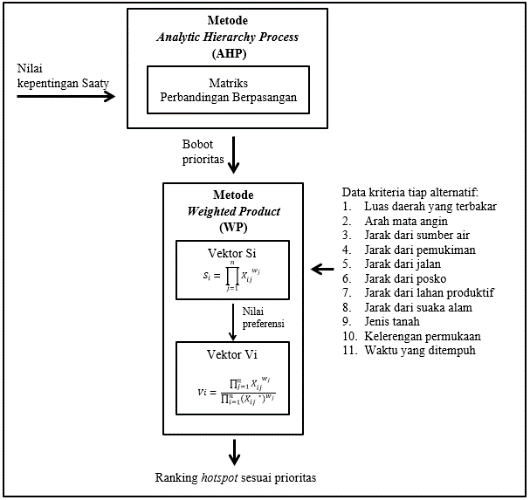 Gambar 2 Rancangan Umum SistemPenentuan Rangking HotspotPada penelitian penentuan prioritas pemadaman hotspot kebakaran hutan dan lahan pencarian bobot kriteria dilakukan dengan menggunakan metode Analytic Hierarchy Process (AHP), sedangkan untuk tahap perankingan dikerjakan dengan menggunakan metode Weighted Product, tahapan- tahapan yang terdapat pada metode AHP dan metode Weighted Product, yaitu: Membuat struktur hirarki dan membuat matriks perbandinganMembuat matriks perbandingan dan melakukan perbandingan berpsanganPenentuan bobot kriteria dilakukan dengan cara melakukan pengisian matriks perbandingan berpasangan, serta membandingkan prioritas dari setiap kriteria berdasarkan tabel Saaty.TABEL IIMATRIKS PERBANDINGAN BERPASANGAN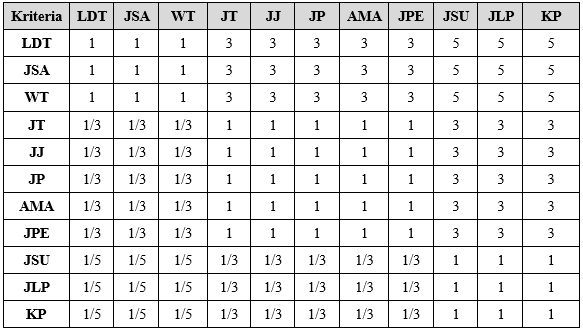 Berdasarkan table II maka diperoleh matriks perbandingan berpasangan seperti dibawah ini.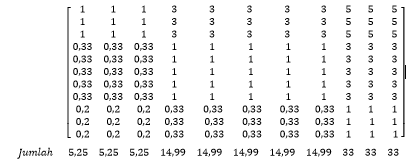 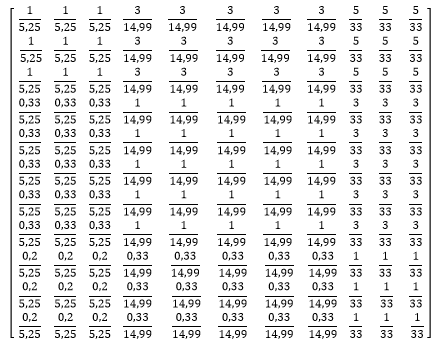 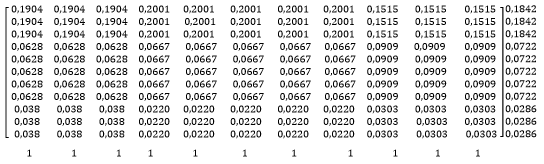 Maka diperoleh bobot untuk setiap kriteria yaitu:(W1)   Luas daerah yang terbakar 	= (W2)   Jarak dari sumber air	= (W3)   Waktu yang ditempuh 	= (W4)   Jenis tanah 		= (W5)   Jarak dari jalan 		= (W6)   Jarak dari posko 		= (W7)   Arah mata angin 		= (W8)   Jarak dari pemukiman 	= (W9)   Jarak dari suaka alam 	= (W10) Jarak dari lahan produktif 	= (W11) Kelerengan permukaan 	= Adapun sampel data hotspot dijadikan sebagai alternatif data untuk penentuan prioritas pemadaman hotspot kebakaran hutan dan lahan.TABEL IIISAMPEL DATA HOTSPOT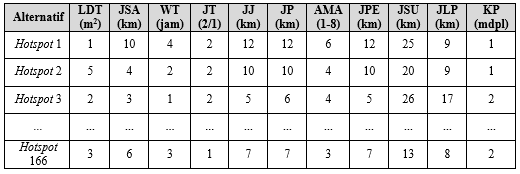 Setelah bobot untuk setiap kriteria diperoleh, proses selanjutnya yaitu dilakukan perankingan dengan menggunakan metode Weighted Product. Tahapan- tahapan yang dilakukan pada metode Weighted Product yaitu:Menghitung nilai preferensi untuk alternatif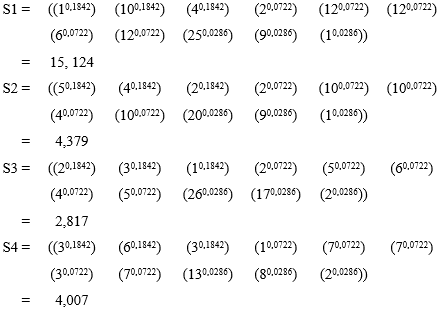 Menghitung nilai vektor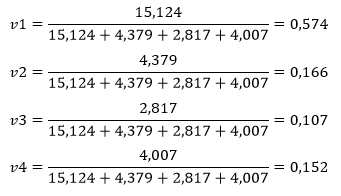 Dengan demikian prioritas ranking hotspot yang harus dipadamkan adalah pertama V1, dikarenakan memiliki persentase nilai paling besar yaitu 0,574, kedua V2 dengan nilai 0,166, ketiga yaitu V4 dengan nilai 0,152 dan keempat yaitu V3 dengan nilai 0,107.Perancangan Perangkat LunakPada penelitian ini untuk menggambarkan pemodelan perangkat lunak sistem dilakukan dengan menggunakan model UML (Unified Modeling Language) yaitu suatu model yang menggambarkan, menspesifikasikan, dan mendokumentasikan dari sebuah sistem pengembangan perangkat lunak berbasis object. Usecase Diagram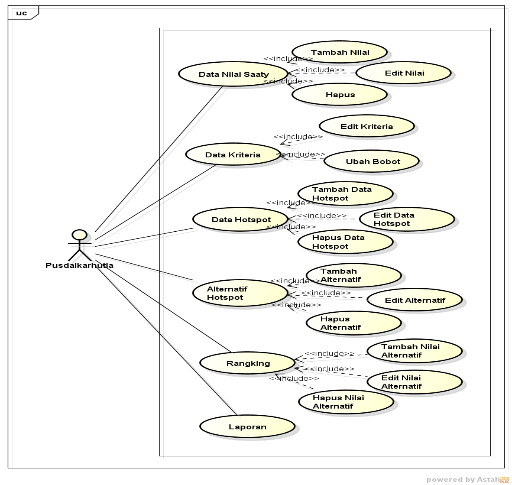 Gambar 3 Usecase DiagramSkenario Usecase DiagramSkenario use case diagram data hotspot menjelaskan interaksi pengguna yaitu Pusdalkarhutla terhadap sistem dalam melakukan kelola data hotspot. Data hotspot memiliki beberapa fungsi yaitu: tambah data hotspot, edit data hotspot, hapus data hotspot.TABEL IVSKENARIO TAMBAH DATA HOTSPOTTABEL VSKENARIO EDIT DATA HOTSPOTTABEL VISKENARIO HAPUS DATA HOTSPOTTABEL VIISKENARIO EDIT KRITERIAClass Diagram ConceptualClass conceptual diagram merupakan suatu gambaran dari class secara keseluruhan yang menjalankan suatu sistem beserta representasi dari obyek yang terdapat pada sistem.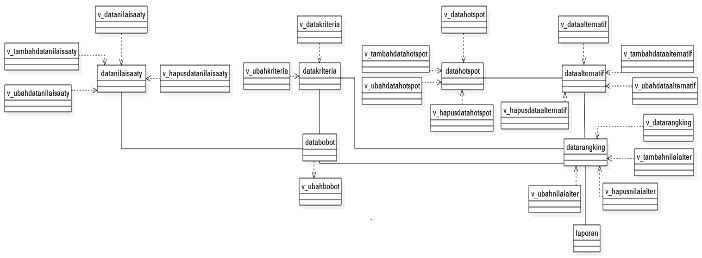 Gambar 4 Class Diagram ConceptualAktivity DiagramActivity Diagram merupakan diagram alir yang menjelaskan mengenai  proses bisnis dan alur kerja operasional secara langkah demi langkah dari komponen suatu sistem.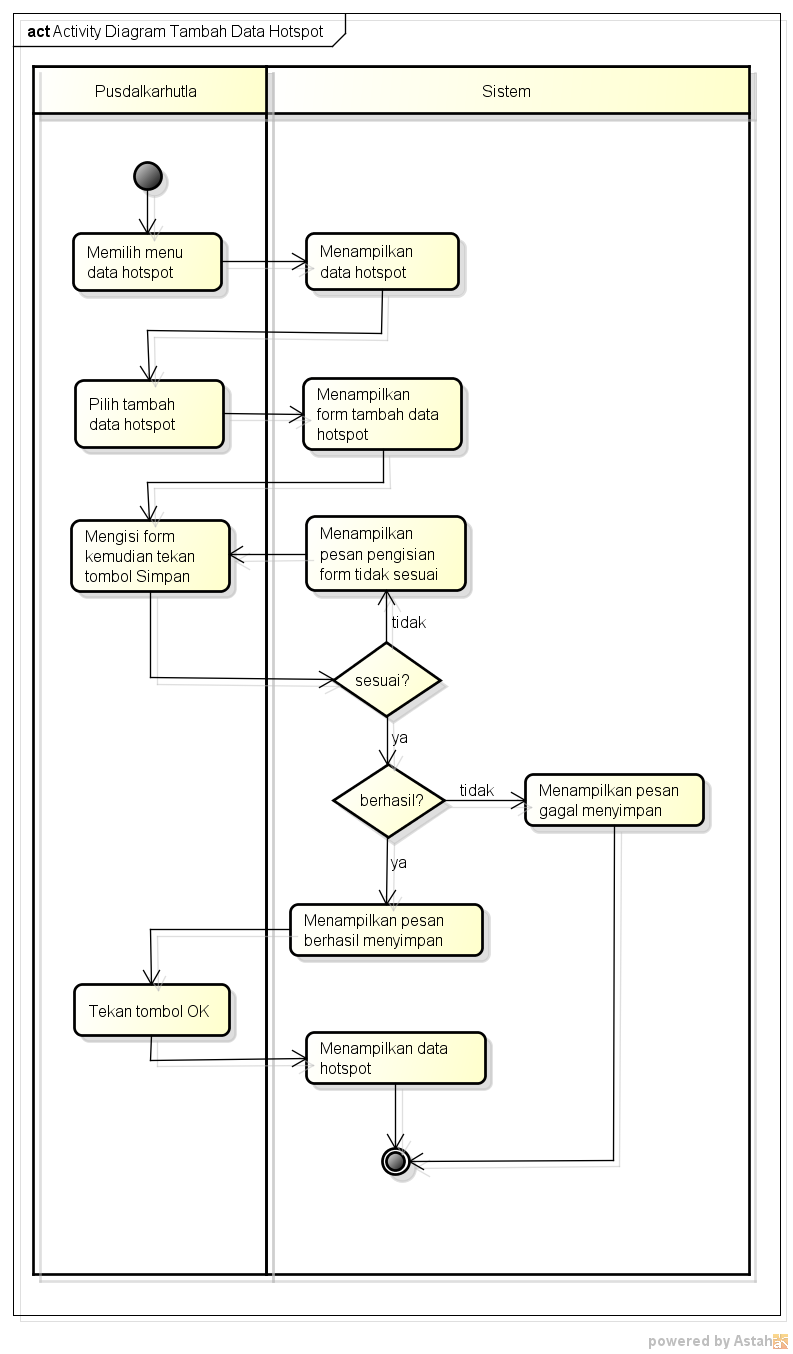 Gambar 5 Aktivity Diagram Tambah Data Hotspot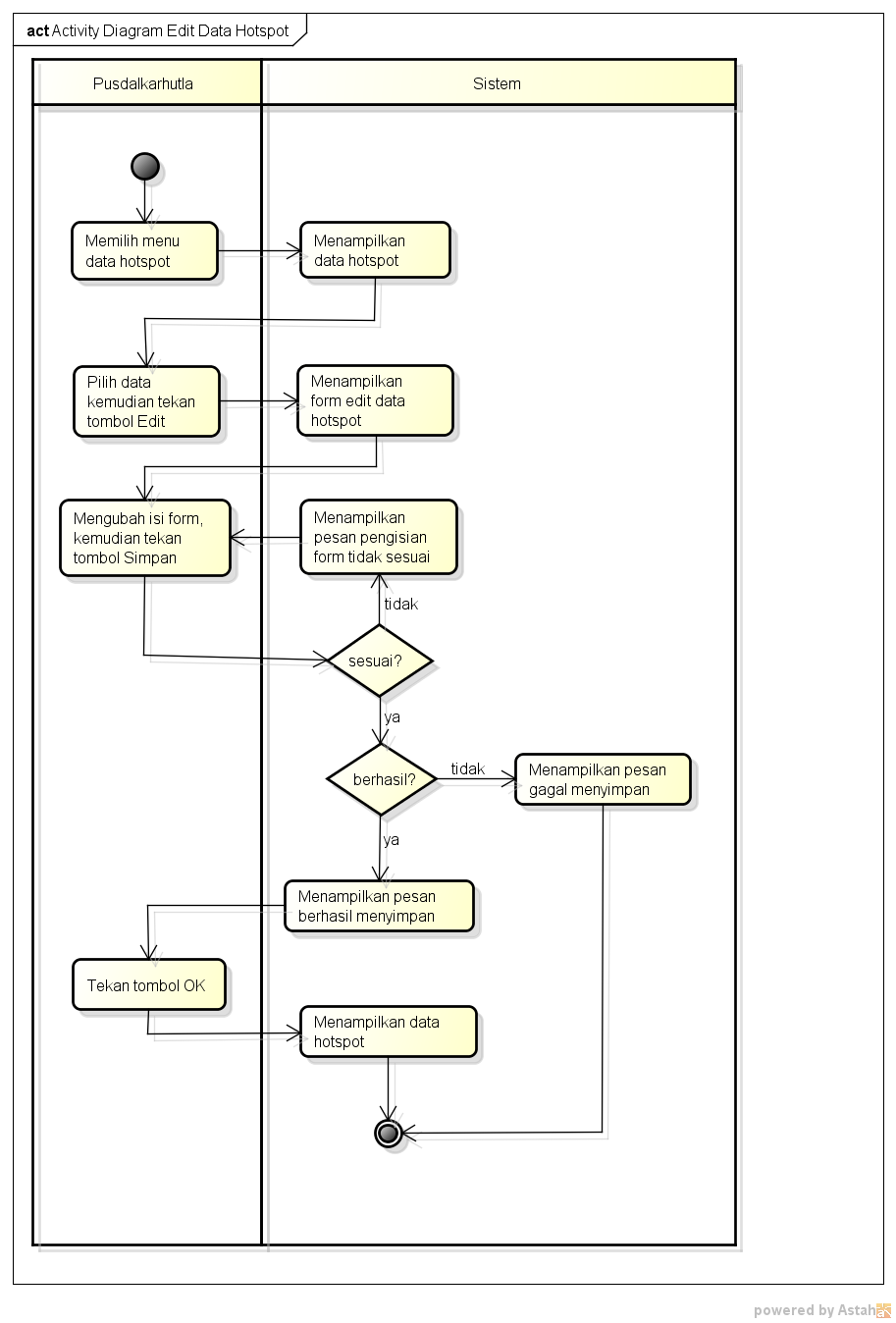 Gambar 6 Aktivity Diagram Edit Data Hotspot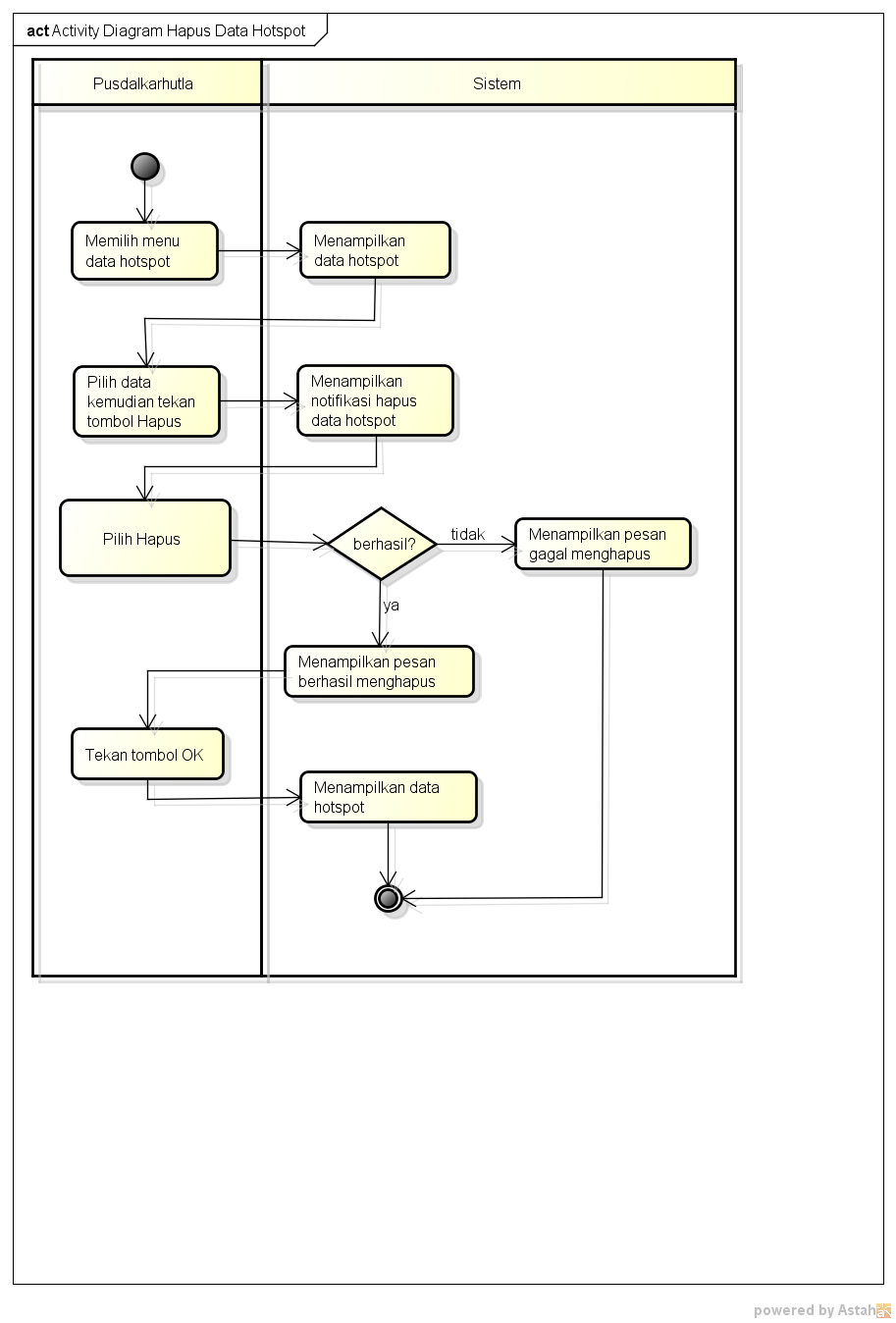 Gambar 7 Aktivity Diagram Hapus Data Hotspot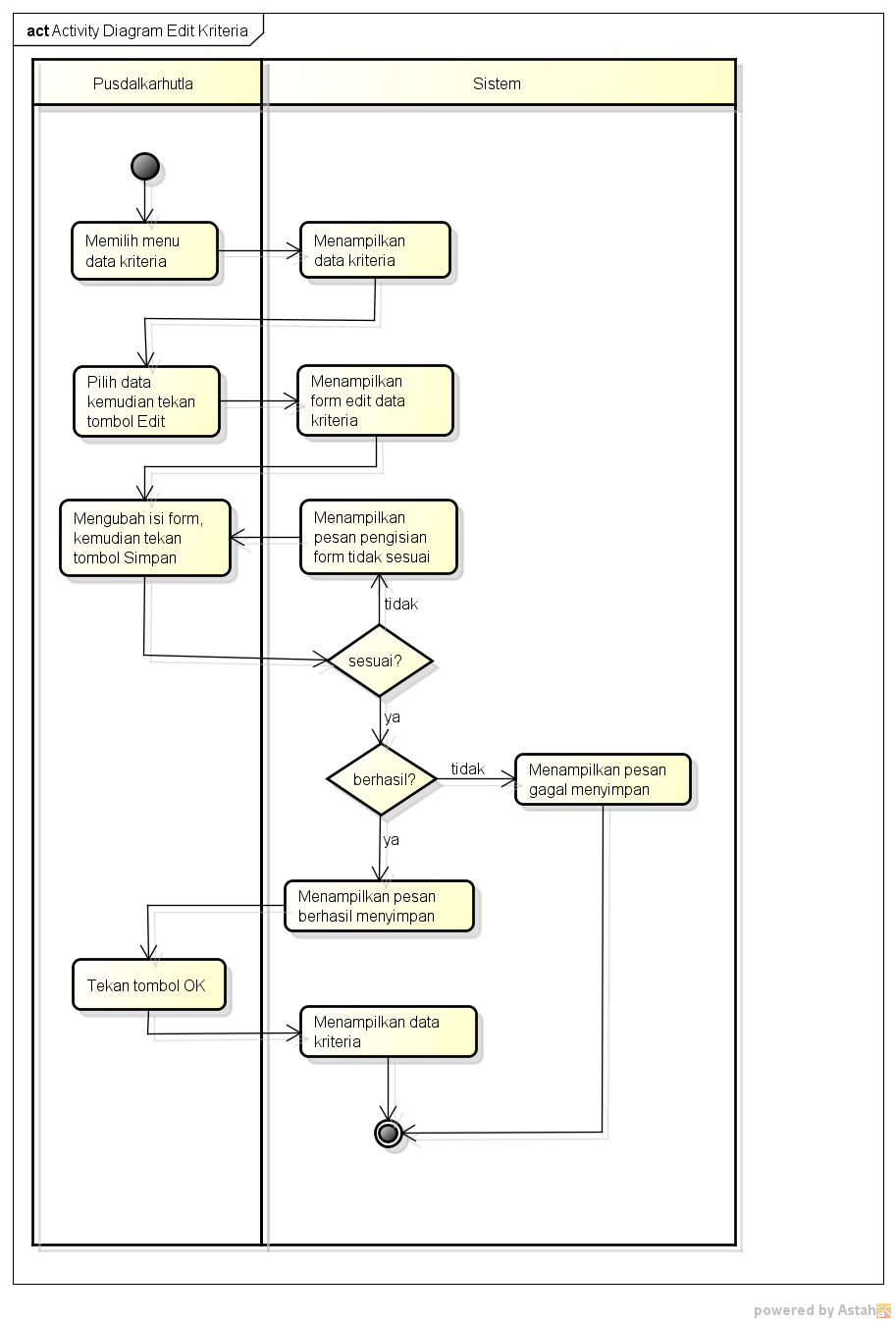 Gambar 8 Aktivity Diagram Edit Data KriteriaSequence DiagramSequence diagram data hotspot menampilkan alur pengguna ketika menggunakan menu data hotspot, menu data hotspot terdapat fungsi tambah data hotspot, edit data hotspot dan hapus data hotspot.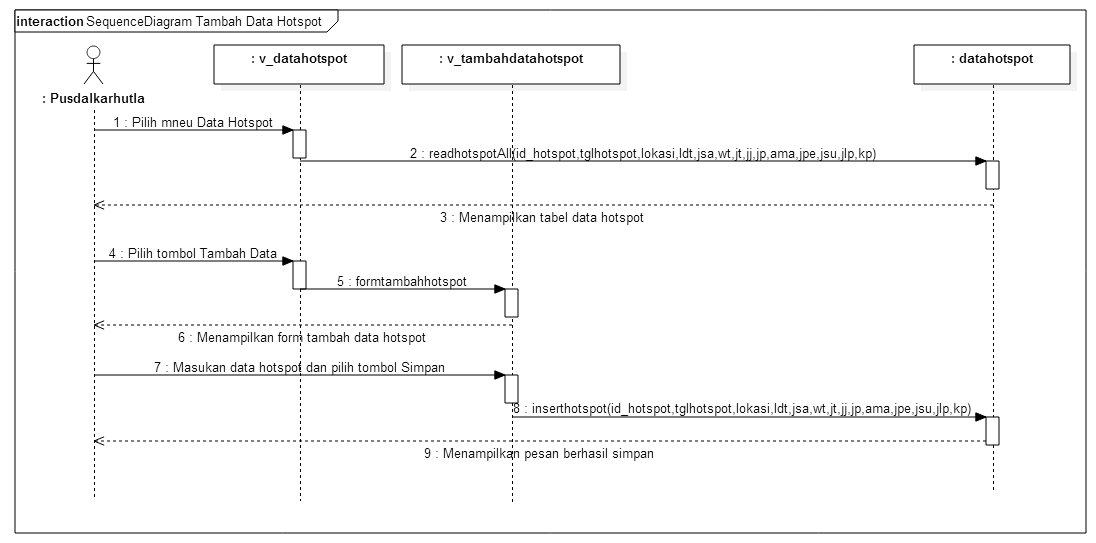 Gambar 9 Sequence Diagram Tambah Data Hotspot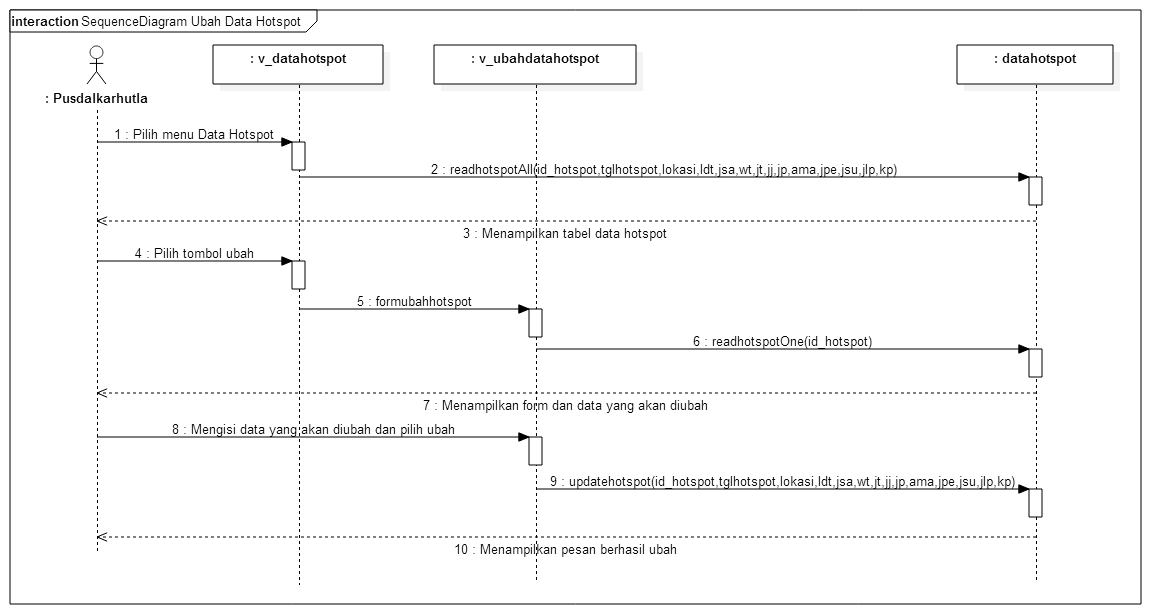 Gambar 10 Sequence Diagram Edit Data Hotspot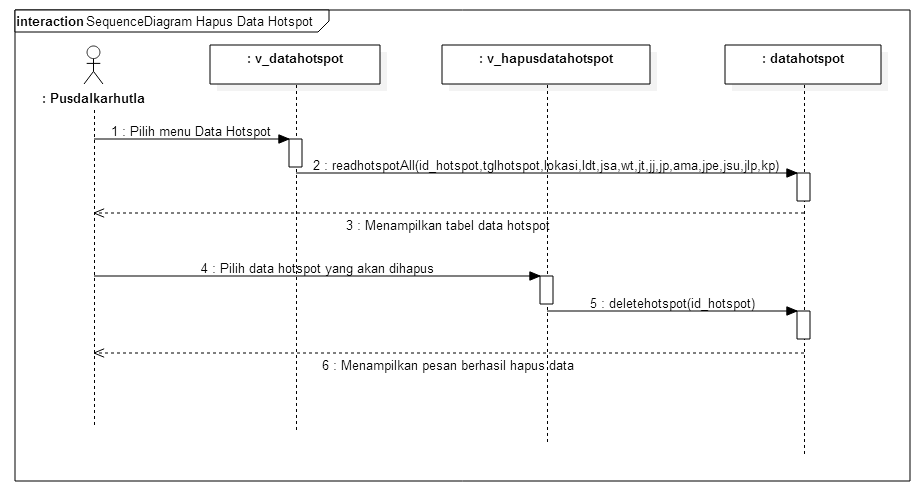 Gambar 11 Sequence Diagram Hapus Data Hotspot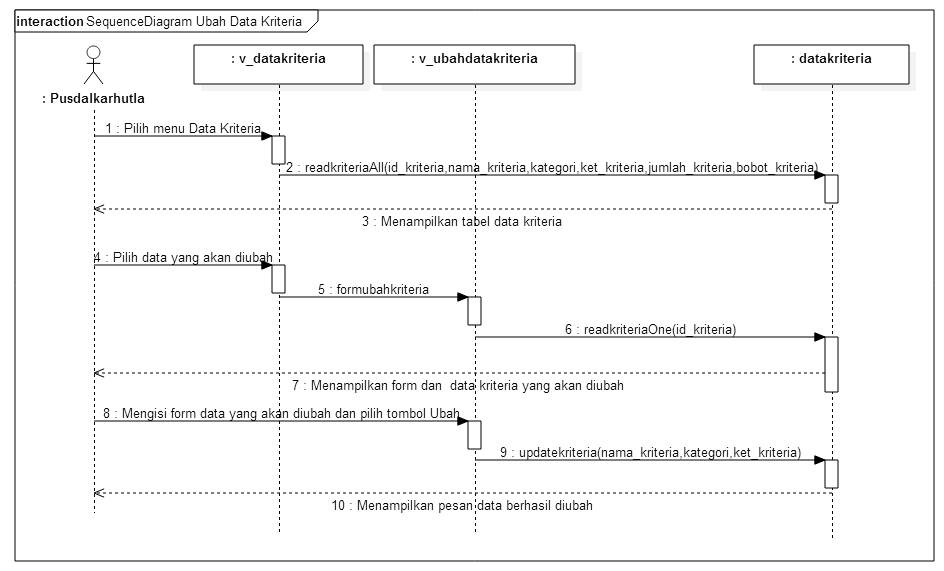 Gambar 12 Sequence Diagram Edit Data KriteriaClass DiagramClass diagram merupakan penggambaran secara detail dari class conceptual diagram, Berdasarkan pada class diagram terdapat atribut dan method untuk masing masing class. Perancangan class diagram pada penelitian ini yaitu terdiri dari empat kelas yang digunakan dalam membangun sistem pendukung keputusan penentuan pemadaman hotspot kebakaran hutan dan lahan. Kelas data hotspot, kelas kritreia, kelas databobot dan kelas proses.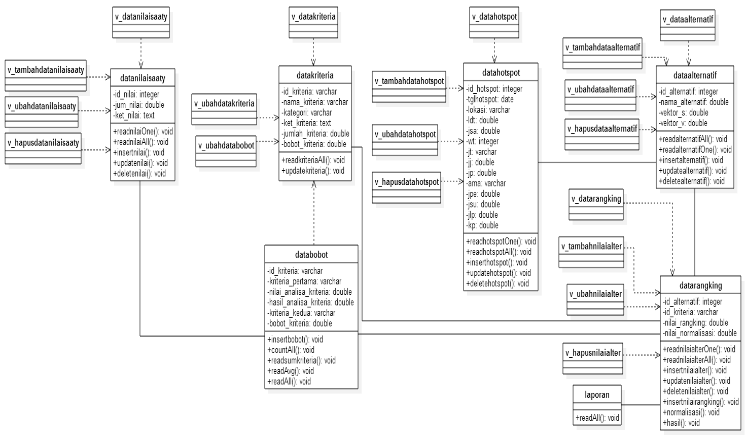 Gambar 13 Class DiagramPerancangan Antarmuka HomePerancangan Antarmuka home adalah tampilan awal dari sistem ini, menu utama dari sistem ini adalah Data Nilai Saaty, Data Kriteria, Data Hotspot, Alternatif Hotspot, Rangking dan Laporan.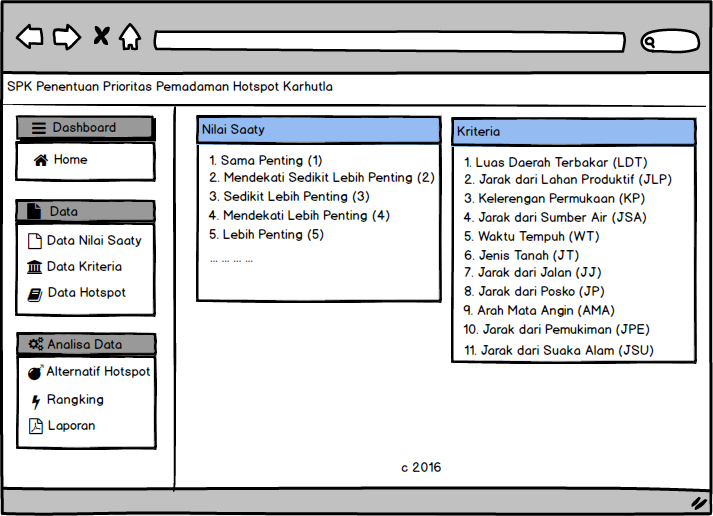 Gambar 14 Rancangan Antarmuka HomePerancangan Antarmuka Data Nilai SaatyPerancangan Antarmuka Data Nilai Saaty adalah tampilan awal dari menu Data Nilai Saaty yang mempunyai fungsi tambah data, ubah data dan hapus data nilai Saaty.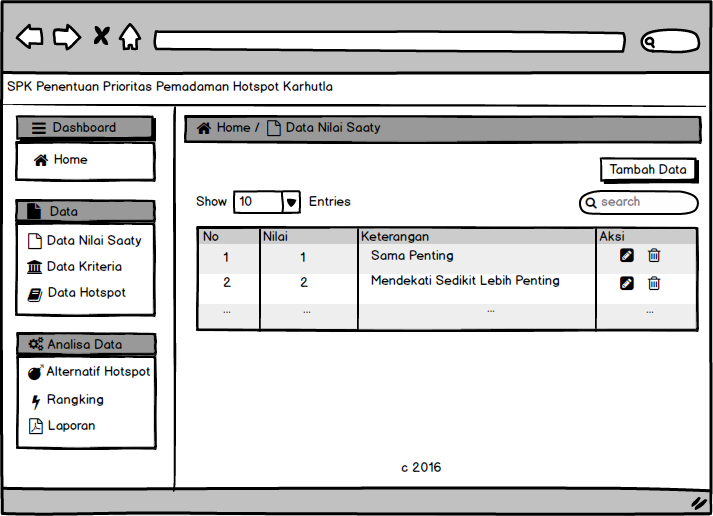 Gambar 15 Rancangan Antarmuka Data Nilai SaatyPerancangan Antarmuka Data KriteriaPerancangan Antarmuka Data Kriteria adalah tampilan awal dari menu Data Kriteria yang mempunyai fungsi ubah kriteria dan ubah bobot.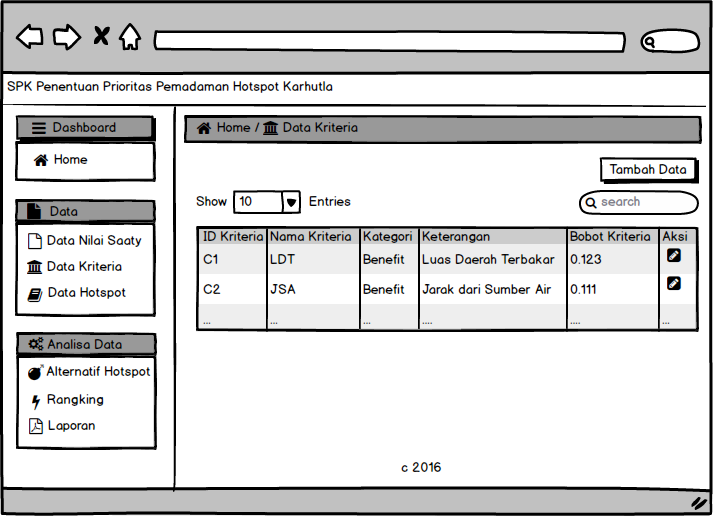 Gambar 16 Rancangan Antarmuka Data KriteriaPerancngan Antarmuka Data HotspotPerancangan Antarmuka Data Hotspot adalah tampilan awal dari menu Data Hotspot yang mempunyai fungsi tambah data, ubah data dan hapus data hotspot.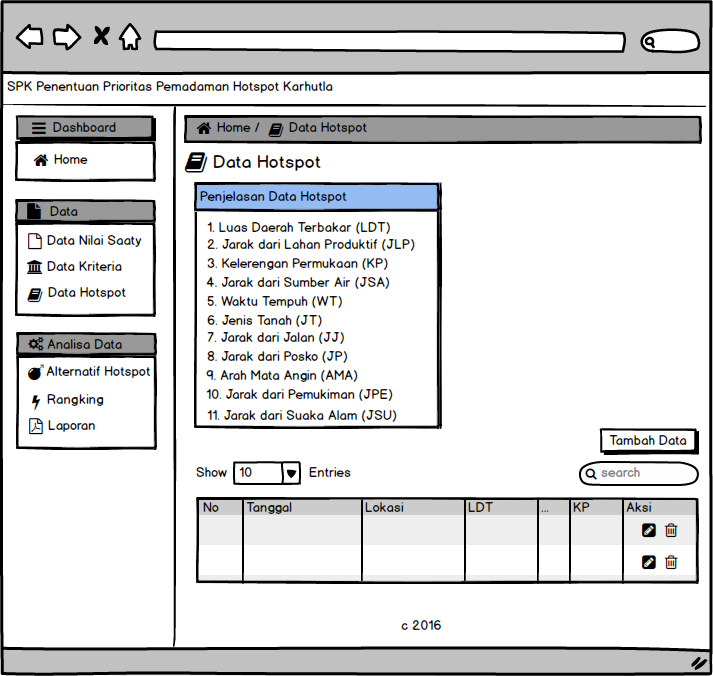 Gambar 17 Rancangan Antarmuka Data HotspotHASIL DAN PEMBAHASANAntarmuka HomeAntarmuka home merukapan tampilan awal pada saat membuka perangkat lunak. Pada impelentasi antarmuka ini terdapat halaman nama sistem dan menu sistem berbentuk sidebar di sebelah kiri. Terdapat enam menu sistem pada halaman ini, yaitu: Home, Data Nilai Saaty, Data Kriteria, Data Hotspot, Alternatif Hotspot, Rangking dan Laporan.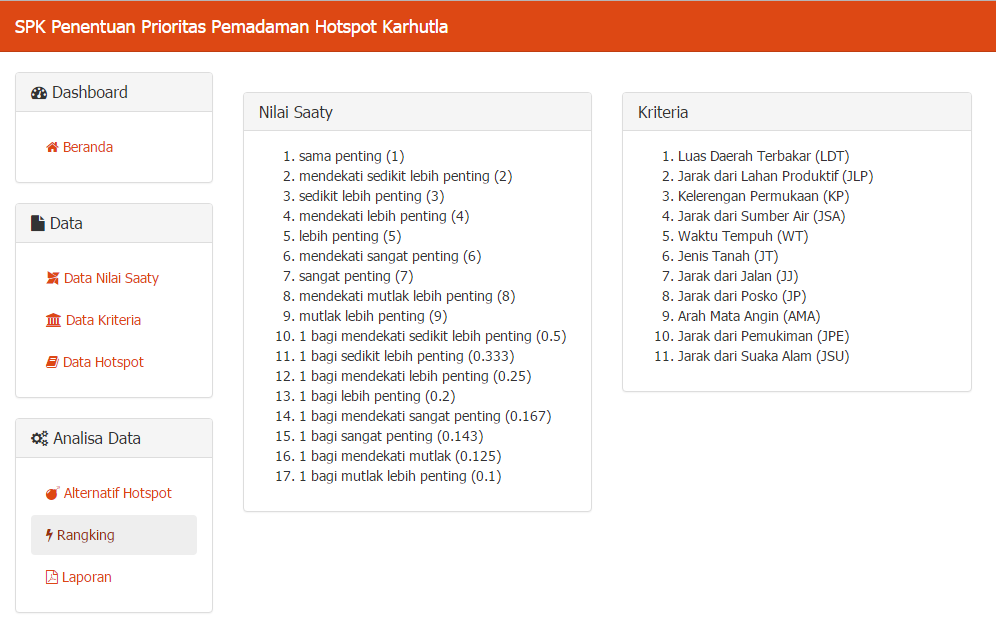 Gambar 18 Halaman HomeHalaman Data Nilai SaatyAntarmuka Data Nilai Saaty merukapan tampilan awal pada saat membuka menu Data Nilai Saaty. Pada impelentasi antarmuka ini terdapat fungsi tambah data, ubah data dan hapus data nilai Saaty.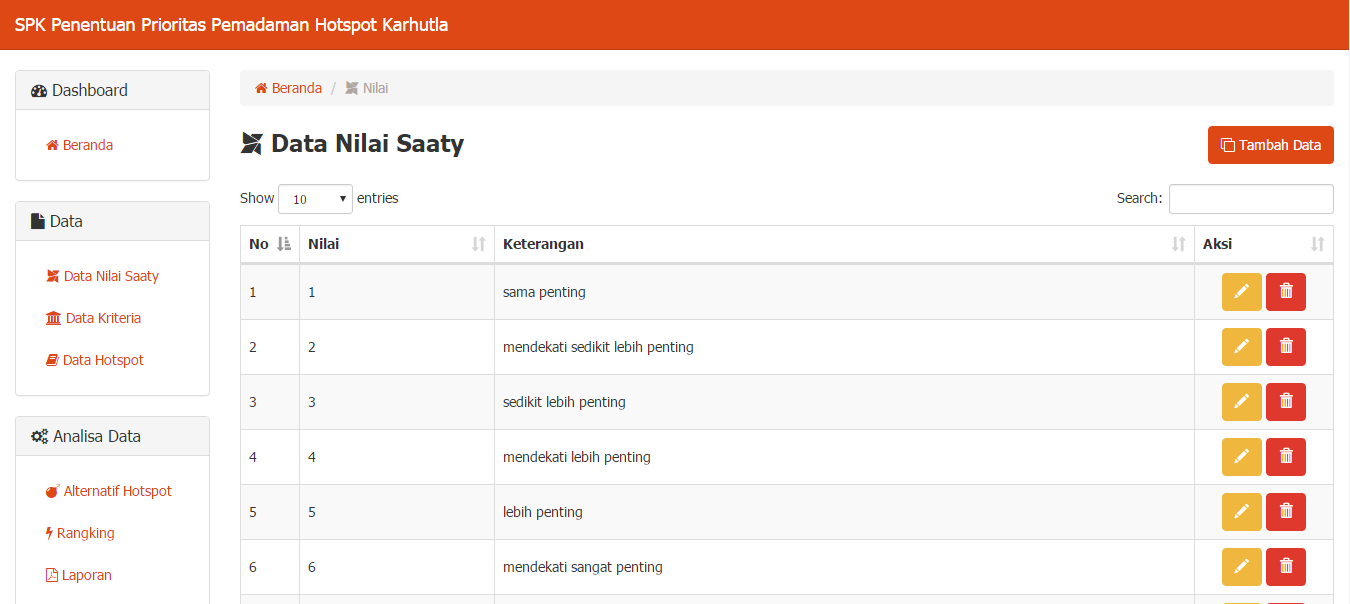 Gambar 19 Halaman Data Nilai SaatyHalaman Data KriteriaAntarmuka Data Kriteria merukapan tampilan awal pada saat membuka menu Data Kriteria. Pada impelentasi antarmuka ini terdapat edit data dan ubah bobot.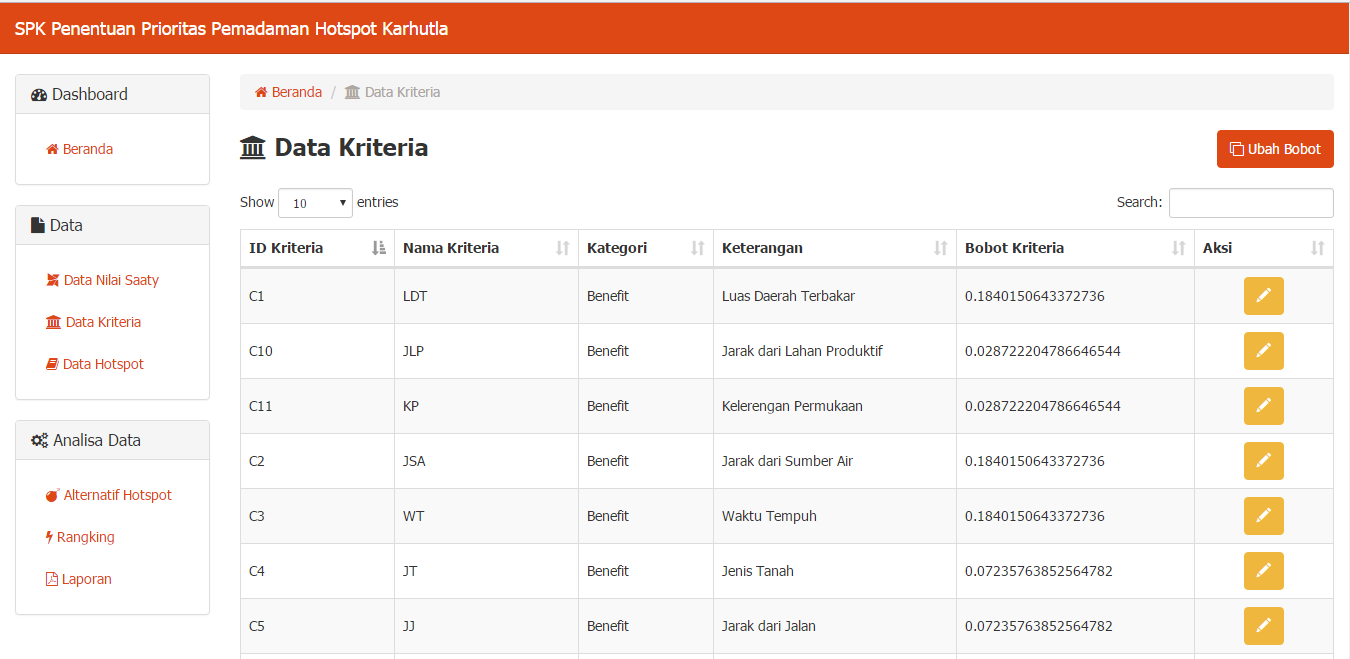 Gambar 20 Halaman Data KriteriaHalaman Data HotspotAntarmuka Data Hotspot merukapan tampilan awal pada saat membuka menu Data Hotspot. Pada impelentasi antarmuka ini terdapat fungsi tambah data, ubah data dan hapus data hotspot.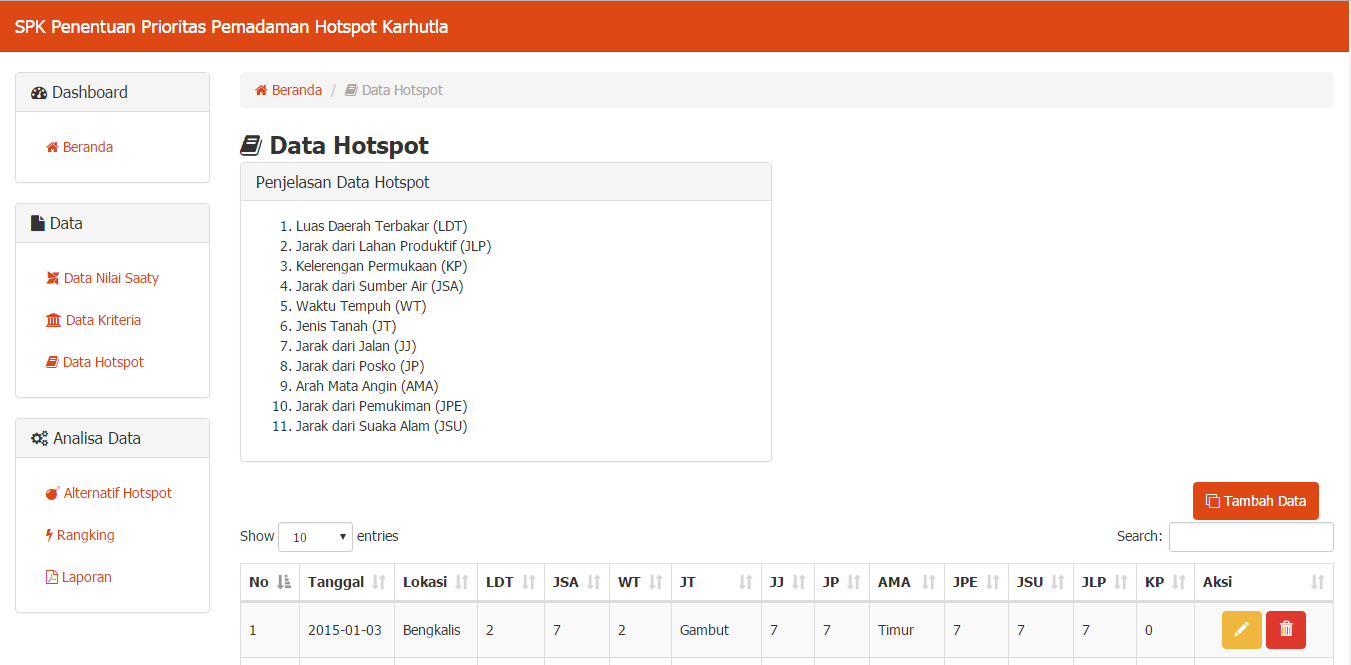 Gambar 21 Halaman Data HotspotKesimpulanPenelitian ini telah menghasilkan sebuah sistem pendukung keputusan penentuan prioritas pemadaman hotspot kebakaran hutan dan lahan menggunakan metode Analytic Hierarchy Process dan Weighted Product. Analytic Hierarchy Process digunakan untuk pembobotan kritera dan Weighted Product digunakan untuk perankingan. Kriteria dari sistem pendukung keputusan penentuan prioritas pemadaman hotspot kebakaran hutan dan lahan adalah luas daerah terbakar, jarak dari sumber air, waktu yang ditempuh, jenis tanah, jarak dari jalan, jarak dari posko, arah mata angin, jarak dari pemukiman, jarak dari suaka alam, jarak dari lahan produktif, dan kelerengan permukaan. Hasil akhir dari sistem ini adalah rangking data hotspot berdasarkan prioritas pemadaman kebakaran hutan dan lahan.Ucapan Terima KasihSelama proses pengerjaan penelitian ini, terkadang penulis menghadapi berbagai permasalahan dan hambatan. Selain kekuatan dan kemudahan yang diberikan Allah SWT, terdapat pula masukan, bantuan, dan beberapa dorongan baik secara moril maupun materil yang diberikan dari berbagai pihak sebagai faktor penting demi terselesaikannya penelitin ini. Untuk itu dengan segala kerendahan dan ketulusan hati, penulis menyampaikan penghargaan dan ucapan terima kasih yang sebesar-besarnya.Daftar PustakaTingkat KepentinganDefinisiKeterangan1Sama pentingKedua elemen mempunyai pengaruh yang sama3Sedikit lebih pentingPengalaman dan penilaian sangat memihak satu elemen dibandingkan dengan pasangannya5Lebih pentingSatu elemen sangat disukai dan secara praktis dominasinya sangat nyata, dibandingkan dengan elemen pasangannya.7Sangat pentingSatu elemen terbukti sangat disukai dan secara praktis dominasinya sangat nyata, dibandingkan dengan elemen pasangannya.9Mutlak lebih pentingSatu elemen terbukti mutlak lebih disukai dibandingkan dengan pasangannya, pada keyakinan tertinggi.2,4,6,8Nilai tengahDiberikan bila terdapat keraguan penilaian antara dua tingkat kepentingan yang berdekatan.IdentifikasiIdentifikasiIdentifikasiNamaTambah Data HotspotTambah Data HotspotTujuanMelakukan penambahan data hotspot Melakukan penambahan data hotspot AktorPusdalkarhutla Pusdalkarhutla Skenario NormalSkenario NormalSkenario NormalAksi AktorAksi AktorReaksi SistemMemilih menu Data HotspotMemilih menu Data HotspotMenampilkan Data HotspotMenekan tombol TambahMenekan tombol TambahMenampilkan Form Tambah Data HotspotMengisi Form Data Hotspot, menekan tombol SimpanMengisi Form Data Hotspot, menekan tombol SimpanMenampilkan pesan berhasil menyimpan.- (validasi, kesalahan pengisian form, seperti tidak boleh membiarkan kolom kosong, maka akan menampilkan pesan kolom tidak boleh kosong)- (validasi, kesalahan pengisian form, seperti isi kolom tidak boleh diisi dengan huruf maka akan menampilkan pesan tidak boleh diisi selain angka)Menekan tombol OKMenekan tombol OKMenampilkan tabel Data HotspotSkenario AlternatifSkenario AlternatifSkenario AlternatifMenekan menu Data HotspotMenekan menu Data HotspotMenampilkan Data HotspotMenekan tombol TambahMenekan tombol TambahMenampilkan Form Tambah Data HotspotMengisi Form Data Hotspot, menekan tombol BatalMengisi Form Data Hotspot, menekan tombol BatalMenampilkan Data HotspotIdentifikasiIdentifikasiIdentifikasiNamaEdit Data HotspotEdit Data HotspotTujuanMelakukan perubahan data hotspot Melakukan perubahan data hotspot AktorPusdalkarhutla Pusdalkarhutla Skenario NormalSkenario NormalSkenario NormalAksi AktorAksi AktorReaksi SistemMenekan menu Data HotspotMenekan menu Data HotspotMenampilkan Data HotspotPilih data, tekan tombol EditPilih data, tekan tombol EditMenampilkan Form Edit Data HotspotMelakukan perubahan data hotspot, menekan tombol SimpanMelakukan perubahan data hotspot, menekan tombol SimpanMenampilkan pesan berhasil menyimpan.- (validasi, kesalahan pengisian form, seperti tidak boleh membiarkan kolom kosong, maka akan menampilkan pesan kolom tidak boleh kosong)- (validasi, kesalahan pengisian form, seperti isi kolom tidak boleh diisi dengan huruf maka akan menampilkan pesan tidak boleh diisi selain angka)Menekan tombol OKMenekan tombol OKMenampilkan tabel Data HotspotSkenario AlternatifSkenario AlternatifSkenario AlternatifMenekan menu Data HotspotMenekan menu Data HotspotMenampilkan Data HotspotMenekan tombol EditMenekan tombol EditMenampilkan Form Edit Data HotspotMelakukan perubahan data hotspot, menekan tombol BatalMelakukan perubahan data hotspot, menekan tombol BatalMenampilkan Data HotspotIdentifikasiIdentifikasiIdentifikasiNamaHapus Data HotspotHapus Data HotspotTujuanMelakukan penghapusan data hotspot Melakukan penghapusan data hotspot AktorPusdalkarhutla Pusdalkarhutla Skenario NormalSkenario NormalSkenario NormalAksi AktorAksi AktorReaksi SistemMenekan menu Data HotspotMenekan menu Data HotspotMenampilkan Data HotspotMemilih data hotspot yang akan dihapus, menekan tombol HapusMemilih data hotspot yang akan dihapus, menekan tombol HapusMenampilkan notifikasi konfirmasi menghapus data hotspotMemilih tombol YaMemilih tombol YaMenampilkan pesan berhasil menghapus.Menekan tombol OKMenekan tombol OKMenampilkan Data HotspotSkenario AlternatifSkenario AlternatifSkenario AlternatifMenampilkan pesan gagal menghapusMemilih menu data hotspotMemilih menu data hotspotMenampilkan data hotspotIdentifikasiIdentifikasiIdentifikasiNamaEdit KriteriaEdit KriteriaTujuanMelakukan perubahan data kriteria Melakukan perubahan data kriteria AktorPusdalkarhutla Pusdalkarhutla Skenario NormalSkenario NormalSkenario NormalAksi AktorAksi AktorReaksi SistemMenekan menu Data KriteriaMenekan menu Data KriteriaMenampilkan Data KriteriaMenekan tombol EditMenekan tombol EditMenampilkan Form Edit Data KriteriaMelakukan perubahan data kriteria, menekan tombol SimpanMelakukan perubahan data kriteria, menekan tombol SimpanMenampilkan pesan berhasil menyimpan.- (validasi, kesalahan pengisian form, seperti tidak boleh membiarkan kolom kosong, maka akan menampilkan pesan kolom tidak boleh kosong)- (validasi, kesalahan pengisian form, seperti isi kolom tidak boleh diisi dengan huruf maka akan menampilkan pesan tidak boleh diisi selain angka)Menekan tombol OKMenekan tombol OKMenampilkan tabel Data KriteriaSkenario AlternatifSkenario AlternatifSkenario AlternatifMenekan menu Data KriteriaMenekan menu Data KriteriaMenampilkan Data KriteriaMenekan tombol EditMenekan tombol EditMenampilkan Form Edit Data KriteriaMelakukan perubahan data kriteria, menekan tombol BatalMelakukan perubahan data kriteria, menekan tombol BatalMenampilkan Data Kriteria